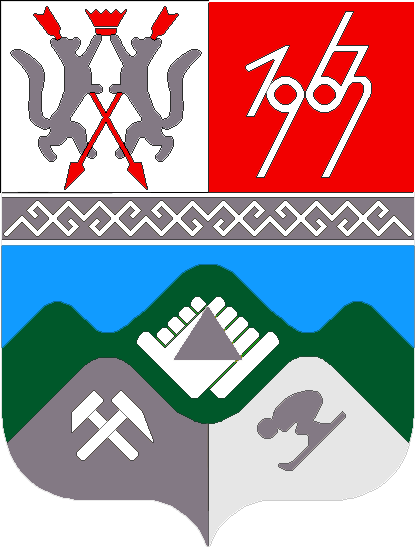 КЕМЕРОВСКАЯ ОБЛАСТЬТАШТАГОЛЬСКИЙ МУНИЦИПАЛЬНЫЙ РАЙОНАДМИНИСТРАЦИЯ ТАШТАГОЛЬСКОГО МУНИЦИПАЛЬНОГО РАЙОНАПОСТАНОВЛЕНИЕот «11 » августа  2017 г. № 590 -пОб утверждении порядка проведения мониторинга реализации Плана мероприятий («дорожной карты») по повышению значений показателей доступности для инвалидов объектов и услуг в Таштагольском муниципальном районе В соответствии с распоряжением Коллегии Администрации Кемеровской области от 24.06.2015 № 356-р «О мероприятиях по повышению значений показателей доступности для инвалидов объектов и услуг («дорожной карте») (в редакции от 29.05.2017 № 205-р), постановлением администрации Таштагольского муниципального района от 21.08.2015 №640-п  "О мероприятиях по повышению значений показателей доступности для инвалидов объектов и услуг («дорожной карте»)  Таштагольского муниципального района», администрация Таштагольского муниципального района  постановляет:1. Утвердить:порядок проведения мониторинга реализации Плана мероприятий по повышению значений показателей доступности для инвалидов объектов и услуг в Таштагольском муниципальном районе ("дорожная карта"), согласно приложению № 1 к настоящему постановлению;форму отчета о ходе реализации мероприятий "дорожной карты", согласно приложению № 2 к настоящему постановлению;форму отчета о достижении целевых показателей "дорожной карты", согласно приложению № 3 к настоящему постановлению.2. Опубликовать настоящее постановление в районной газете «Красная Шория» и разместить на официальном сайте администрации Таштагольского муниципального района  в информационно-телекоммуникационной сети "Интернет".3. Контроль за  исполнением настоящего постановления возложить на заместителя главы администрации Таштагольского муниципального района  по социальным вопросам (Рябченко Л.Н.).4. Постановление вступает в силу с момента его подписания.Глава Таштагольского муниципального  района                                         В.Н.МакутаПриложение № 1к постановлению администраТаштагольского муниципального района  от «_____» _____________2017 г.   №______Порядок проведения мониторинга реализации Плана мероприятий по повышению значений показателей доступности для инвалидов объектов и услуг в Таштагольском муниципальном районе ("дорожная карта")Настоящий Порядок устанавливает механизм проведения мониторинга реализации Плана по повышению значений показателей доступности для инвалидов объектов и услуг в Таштагольском муниципальном районе ("дорожная карта").Целью мониторинга является:обеспечение своевременности реализации мероприятий "дорожной карты";обеспечение контроля за достижением показателей, предусмотренных "дорожной  картой".Соисполнители мероприятий "дорожной карты" представляют в МКУ «Управление социальной защиты населения администрации Таштагольского муниципального района» информацию о ходе реализации мероприятий и достижении показателей, предусмотренных "дорожной картой" по формам, утвержденным настоящим постановлением, ежегодно, в срок до 25 декабря.МКУ «Управление социальной защиты населения администрации Таштагольского муниципального района» на основании информации, предоставляемой соисполнителями мероприятий "дорожной карты", ежегодно, в срок до 10 числа месяца, следующего за отчетным периодом, осуществляет подготовку сводной информации о ходе реализации мероприятий "дорожной карты" и достижении ее целевых показателей.Информация о ходе реализации мероприятий "дорожной карты" и достижении ее целевых показателей адресована широкому кругу лиц: представителям органов исполнительной власти, представителям средств массовой информации, общественным организациям инвалидов и другим заинтересованным лицам.Информация о ходе реализации мероприятий "дорожной карты" и достижении ее целевых показателей публикуется на официальном сайте администрации  Таштагольского муниципального района», направляется руководителям общественных организаций инвалидов.Приложение № 2 к постановлению администрации Таштагольского муниципального района                                                                                                   от «_____» _____________2017 г.   №________________________________________________________________________________________(наименование исполнительного органа)Информация о выполнении мероприятий «дорожной карты»Приложение № 3 к постановлению администрации Таштагольского муниципального района                                                                                                   от «_____» _____________2017 г.   №________________________________________________________________________________________(наименование исполнительного органа)Информация о достижении целевых показателей "дорожной карты"№п/пНаименование мероприятияОтветственный исполнительСрок исполненияОтчет о реализацииОтчет о реализации№п/пНаименование мероприятияОтветственный исполнительСрок исполненияобъем бюджетных средств, а также объем привлеченных внебюджетных средств, использованных на реализацию мероприятия "дорожной карты"
наименование адаптированных для инвалидов в отчетном периоде объектов социальной инфраструктуры123456№п/пНаименование показателя доступности для инвалидов объектов и услугЕдиница измерения(проценты)Значение показателейЗначение показателейВ случае отклонения фактических значений от плановых необходимо указать причины не достижения показателей№п/пНаименование показателя доступности для инвалидов объектов и услугЕдиница измерения(проценты)Плановое значениеФактическое значениеВ случае отклонения фактических значений от плановых необходимо указать причины не достижения показателей12345